MODERN ERA IN BUSINESS ARCHITECTUREDESIGNKristina Evina, Alexander Gromoff,Nikolay Kazantsev and Dmitry KozhevnikovNational Research University Higher School of Economics, RussiaABSTRACTNowadays there is a variety of views on future business architecture. On the one hand, it's getting more and more influenced by IT: information flows are growing rapidly and walls between the departments or even sub-companies are being erased. On the other hand, business architecture incumbents are not often ready for quick e-transformations due to their silos: inner friction, employees and "as-is" processes.This article represents courageous attempt to business architecture development burning issues made by the authors. The proposal to increase agility suggested in this research is creating real-time business architecture: validate processes using practical cases and simultaneously publish the best examples in the cloud where they could be easily achieved on demand.INTRODUCTIONThe "architecture" concept plays fundamental role in organization development. Conjointly, the four architectures form Enterprise Architecture: technology architecture (1), business concepts (2), organizational architecture (3) and information architecture (4). Each concept encapsulates domains with sub-architecture's layers, where the importance of coherence and consistency plays the leading role. The current research is aimed on increasing the ability to change the business architecture layers according to environmental changes on demand.Although the term "Business Architecture" is used in numerous publications, even in standards, it is still not defined unambiguously since there are few case studies of Enterprise Architecture available (Versteeg and Bouwman, 2006). The concept is used in information management theories within modeling approaches (IEEE 1471, ISO 15704) as well as in classification frameworks (Zachman, 1987, TOGAF ADM) or used in practice by consultancy organizations (IBM, Ernst and Young) to manage correspondence between the strategic-level enterprise targets to IT solutions. That is why in the most general classification Enterprise Architecture is linked to the area of informatics.First of all, the basic definitions should be clarified. Majority of notions used in current research will be derived from (Hoogervorst, 2002).Business architecture can be defined as "a logically consistent set of principles and standards that guides how a particular field of (commercial) endeavour will be exploited and explored".Organizational architecture can be defined as "a logically consistent set of principles and standards that guides how the purposeful activities within a particular field of (commercial) endeavour are actually organized".Information Architecture is "a logically consistent set of principles and standards that guide how information is to be managed".Apart of Hoogervorst we consider Business Architecture as a process of expert and associative creativity (creative work), which implements logic and structure of system information relationship in order to reach value added result by shortest way (Gromoff, 1999). Due to this definition we postpone dynamic208	©Copyright 2012 by the Global Business and Technology Associationdependence of all system taking into consideration agility of structure as a result of instant expertise in empowering the processes and searching optimization of processes and structure by minimizing way to result. Critics could ask about necessity of standards implementation and following "the best practice or applied regulation". Indeed, no business can exist in a field of legal ignorance and all required regulators as from financial, government, legal or social institutions should be mentioned and accepted as a framework, but the rest is a true responsibility of creativity produced by the acting subjects of particular business and their ability to reflectivity or depth in understanding their real value in reaching goal.Layering strategy is used in Enterprise Architecture to separate the essential complexity of business from the accidental complexity of the enabling technology.Architectural layering begins by separating business model from system model, providing business requirements to guide system design. Then after, it separates enabling technology logical design from actual technology physical design selected or built to support the business. Business architects use "business requirements" and "design specifications" concepts to maintain traceability from conceptual to logical layer (business requirements) as well as from logical to physical layer (design specifications). "Business requirements" identify management needs for a technology solution in order to support business operation. "Design specifications" are detailed descriptions of a technology solution design that can meet the business requirements.The significant steps in order to draw up and adopt the business architecture creation are presented on Figure 1 (Versteeg and Bouwman, 2006). Talking about decomposition depth and architecture layering, three business architecture design levels should be mentioned: (1) conceptual (business), (2) logical and (3) physical. It is easy to witness that while passing from level to level we are facing gaps in both: conceptual understanding of business goals achievement logic and in means of applications description and implementation. Business Architects create blueprints (a.k.a business concepts) that represent the business executives and managers viewpoint. Respectively, this provides the basis for more detailed designs and other organizational planning. Information, Application, Security & Privacy, Policy & Rules and Technology Architectures each contribute to the design of required IT solutions associated with organizational change.Fig.l. Three levels of architecture designThroughout the design process, architects help conveying possible innovation opportunities arising from the world of technology and how these opportunities contribute to business objectives. The primary sketch of Enterprise Architecture is developed on the basis of the top-level strategy statements provides an overall definition of major business domains.APPEARANCE OF NEW PARADIGMSNowadays problem of Enterprise Architecture implementation can be expressed by two major factors. First of all it, should be mentioned, that companies are hampered in their response to changes in the environment due to existence of static organizational structures. VAN DIEPEN (2000) also insists on substantial level of redundancy©Copyright 2012 by the Global Business and Technology Association209and rigidity of the internal processes in many organizations. This is the reason why being unable to meet customer demands quickly, coordinate processes and offer the necessary transparency, companies seek the optimal processes redesign (Hammer and Champy, 1993). Therefore, it should be noted, that declared agility of business processes happened to be rather marketing trick than effective method of realization.Secondly, the agility of business processes is well described and logically proven but practically has never been properly implemented mainly due to lack of sufficient flexibility in actual business processes designed top-down and its rigid and redundant structures. Attempts to follow standards of decade freshness and binding them with clouds computing have led to extremely expensive solutions overloaded with unnecessary components and links between unexecuted functions.In order to overcome lack of flexibility and adaptability increasing companies' response to changing market circumstances, companies seek new innovative solutions that support their business needs and lead to competitive advantage. The following attention to cutting edge paradigms is being attracted: Paradigm 1: BPM, business process management (Scheer);Business process management a concept that appeared in early 90s as dynamic structure was offered by Sheer. Unlike approaches of Davenport and Hammer-Champi, Sheer considers system of business processes as self-adjusting system which is flexibly readable to environmental changes. However, such system management is supposed to be carried out "from above" that imposes serious restrictions on decomposition level with compliance preservation of models of processes and real situation in business. Paradigm 2: S-BPM, subject-oriented business process management (Fleischmann);Fleischmann's approach to business processes management known as subject-oriented approach is based on performers' serf-organization while formulated task accomplishment, and reflects the real executive mechanism within almost any human activity accordingly. However, picked up separately from other approaches, it does not allow to create bandage between strategy and processes of organization and to achieve global optimization. Paradigm 3: ICS, namely, i-clouds services (Gartner);I-clouds as a particular application of cloud computing become popular for outsourcing and load maintenance purposes. Offered by Gartner it represents generalization of service-oriented architecture for cross-corporate applications case; it allows technologically independent implementation of functions realization both inside company and out of it. Being the technological tool, iCloud allows allocating and realization of functionality decomposition up to each expert (or functional role). Paradigm 4: BPO, namely Business Process OutsourcingBusiness Process Outsourcing is a subset of outsourcing that involves operations contracting and responsibilities of specific business functions (or processes) to a third-party service provider aimed on increasing companies' flexibility.Paradigm 5: Lean process principles (Ohio, 1980);Firstly used in Toyota factories lean manufacturing principles allowed elimination of waste (or Muda, in Toyota). Ohio identified seven wastes to be addressed by the Toyota system, and they have become known as 7Ws.Participating in large number of consulting and educational projects, authors face real problems of customers, among which: impossibility to reflect in information systems changes of requirements rendered to business (compliance), fear to lose system controllability by processes optimization, impossibility to optimize organizational structure without failure in labor productivity and operability of business structures, high dependence on specific person on a certain place, high financial risks while changes or modernization of information systems.The primary motivation for this investigation was to provide strategic insights on the critical challenges faced by organizations in their quest for business value in today's rapidly changing, technology-enabled environment since either scholars or practitioners have rarely (practically sole IBM) attempted to combine these paradigms.Real-time Business Architecture (RBA) - an advanced EA notion that underlines the extended agile possibilities that allow EA to be transformed quickly according to changing business requirements.210	©Copyright 2012 by the Global Business and Technology AssociationBusiness Process Modeling Using Subjects for Handling InnovationsSince CEOs are focused on revenue growth as means of creating value to shareholders they constantly seek for measures to cut costs and for innovation opportunities. Many experts believe that agility is the key issue to creating sustainable revenue growth (See Figure 2).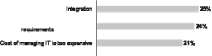 Так» In long for IT to latpond to dintingCRtmc«illgunbuilnanprec««iinMdK* I	13%Tee hvd hi gitROI turn ipgred»Miwd*    эх    ia%   Г5*   zmt   25%   sowFig.2. Top challenges in managing IT (IBM working report, 2011)Business subjects are in charge of responding to changing conditions. They should be distinguished from ordinary (routine) business resources by their internal motivation to reach business goals and ability to have coherent with running business aims, and indeed, as a main feature, professionally gain skills, based on accumulated experience of the socialized business group of subjects.The Subject-oriented Business Process Management (Fleischmann) is in charge of this challenge. To rearrange models immediately and imitate execution of process models this approach started to be used recently into incumbents and new market entrants. But the real benefit of S-BPM approach is not only in time/money saving while implementing developed processes in reality, but to rearrange rigid system structure into ad-hoc agile self-organized system, dedicated to reach the goal by the optimal way.According to survey (S.A.R.I., 2009), (Gromoff et al., 2010) the core advantages of the S-BPM for the business process management are:low cost, high quality and speed of business process automation;ability to make quick adjustments and their immediate implementation;ability to active compliance management accomplished by all employees involved in processes.These features reflect technological advantages of the S-BPM, from one point of view, and are able to provide subjects with opportunities for creative and reflective work at the same time, what might be decisive in this case (Gromoff A. et al., 2010), (Chebotarev V. et al., 2010).The S-BPM refers to participants exhibiting their behavior pattern within a process as "subjects." Each subject in the process is defined, modeled and documented by the description of its individual actions. Here "subject" is considered not only as a resource which is required to perform a specific action but as rational person who possesses intelligence, creativity and reflection. And indeed, one the key issue for such creativity to be reached is unified semantic information field of the particular business.Cloud ServicesThe basic design, therefore, is based on the most important strategic statements. These relate to cost reduction: synergy through horizontal integration; customer centricity: synergy through sharing customer information; sharing the industry, giving third parties access to the supply chain: synergy through sharing resources within the sector; and multi-channel approaches.Cloud services can facilitate the proper management of information technology resources within the organization. This characteristic is also crucial to multi-task demands that are being made in modern business. In©Copyright 2012 by the Global Business and Technology Association	211order to deal with a tough market, there is an increase in activities diversification that different companies undertake.The ICS was chosen since Cloud services via Internet make number of new business models possible, that have to be flexible in order to respond quickly to changing circumstances and to adapt the business model if necessary (Timmers, 1999; Bouwman and Van den Ham, 2003).Practical implementationIn order to build flexible SOA, aligned with business necessities, the S-BPM approach was chosen due to its supple nature. Since full description of business processes is strongly required the S-BPM usage will help to involve the process participants in gathering fresh data and give competitive advantage because new compositional services will be collected in real-time.Metasonic S-BPM platform allows employees to model their processes easily by themselves using an intuitively operated user interface, and orchestrate the services they need for that purpose. They operate with five items: "subject", "message", "send" and "receive", "function". Last three items describe the subjects' state while performing the process. Metasonic Build uses two types of models: the "process manager" and the "subject manager". The first model type is intended to describe the process of messages exchange between subjects (this is quite enough!); the second - subjects' participation in the process which can be described by subjects states and transitions from one state to another (Gromoff et al., 2011).An executable application for workflow control is generated automatically from the description of the business process. Modeling, validation and implementation stages are integrated and interrelated. The necessary feedback is also provided since process users are always given real information about process runtimes, critical paths, and resource bottlenecks.The described approach on platform S-BPM allows realization of operative connection as plural services of information access to unstructured information and various DBMS with access to data at fields' level. Thus, access to unstructured information can be carried out via one query executed in several services simultaneously, for example Google, Exalead, Fast, at this moment connected to the system. Therefore, there is an auto-generation of system architecture of innovative process management which in more mature phases of serf-realization could be corrected and analyzed by experts group, responsible for processes of innovative development.By storing services in i-Cloud it is possible for customers to exploit the service repeatedly (as long as it is required) in various orchestrated combinations in on-line environment. Here is meant, that while using i-Cloud it is possible for minimum time to provide response to executives about project deadlines, implementation of a new product or service & etc, what is serf-evident, but moreover, it become an open way to create business meaningful processes from pre-prepared fragments as from puzzles, switching required intellectual resources into such processes from 'free-lancer' expert groups, available from 'clouds' as well. And such construction of the business processes could be more effective, since all human resources are combined not because of the particular ego, but automatically due to best compliance.Here critics might talk about problems of competiveness which is basis of true progress in evolution; yes, it will be reformed as well as morality has changed in evolution but basic principles are unbroken. In such a case competiveness will be more depended from quality, service-timing, business transparency and hospitality, inter-operability and stability in custom support. All that means that competiveness will depend on architectural effectiveness reflected in on-fly flexibility of business process without lose of required features, it also means, that processes have to be constructed from the best of the breed resources.SynthesisIt is worth noting, that flexibility of an architectural skeleton in this case is the cardinal advantage, which allows reaching innovative results in the optimal way. Morally formulated in 1983 by academician V.A. Legasov212	©Copyright 2012 by the Global Business and Technology Association(Legasov,1985) concept of flexible production management on a platform of universal informational highway (pipeline), is realized today in the form of services to information corporate bus (ICB).Corrective actions D knowledge base Q Results accepted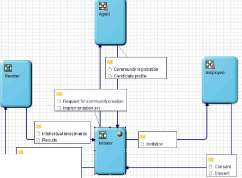 Results not fullDevslopiTient tGriTii nation ■ .'"■ Community registrationFig.3. Model of the innovation process in a "Process manager" looks very simple (Chebotarev V., 2011)Two modifications of classical information Service-oriented Architecture (SOA) with effect of synergy are proposed. Firstly, executive activities layer is reformed in a frame of S-BPM assumption, thus, transformation from rigid process structure into Subject-orientated Business Process moderation due to market excellence requirement. This transformation is organically realized in S-BPM paradigm by lowest level of process executives in ad-hoc mode, moderated by senior expert responsible for goal achievement. In this case, the real orchestration of real-time market requirements is developed. Secondly, while monitoring the process of moderation we extract repetitive or long lasting fragments of the processes and fix them in the clouds for further usage. Thereby, a set of extremely required services is obtained and immediately become valid for exploitation. See Figure 4As a result, all architecture become more flat and market adoptive. Next feature of these transformations is business mobility and instead of today's specific granularity its acquired generality. This feature became real not only because of 'tangible' services that are created and used but also 'intangible', so called 'intellectual assets' and while solution of the known task is developed by known, fixed and established process, the new solution search of a problem or unknown task is provided by this intellectual asset constrained on a platform of search based applications (SBA). Therefore, instant intellectual support is provided to modern business architecture on a fly.CONCLUSIONThe mid-term results of carried-out research that are presented in this work, shows the extended possibilities of traditional Enterprise Architecture in order to support the modern environmental and business/technology challenges and explains the concept of Real-time Business Architecture implementation. Logically this transformation is very much similar to the processes that took place in building and city construction architecture at the beginning of XX century when socially required new forms of excellence in life quality have appeared and dominated next three decades declined later by weak economics in general.Moreover, it is stated that the provided approach to realization of architecture has certain benefits of social impact. It gives real freedom to the mass of executive employees in their intellectual potential realization, as well free time from the operations with 'wait' functions. It also reforms market from classical market-of-advertisement-use into market-of-value-use, because of business accessibility since its transparent and reflective nature representing core feature of S-BPM approach.©Copyright 2012 by the Global Business and Technology Association213The further approaches and results of these studies may be used afterwards for improvement the processing and transferring of the complicated unstructured information content within the Enterprise 2.0, joined ventures or modern vertical integrated organization.usiness Level AgilityDynamic assemb^ and delivery of services	xibased on business context Reusable building blocks al a business level ncremental approach to business solutions that lowers riskSOA-Enabled Process AutomationProcess driven choreography ot services Process automation with associated business logic encapsulated within the business process improved flexibility and manageability with your SOABusiness ServicesChoreographed ServicesSimplify IntegrationEasier integration and connectivity Standardized components and Web services Based on well accepted technical standardsServicesFig.4. Future of Service Oriented Applications, based on I-cloud and S-BPM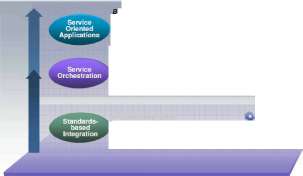 ACKNOWLEDGMENTSThe given research was held in a frame of the contract № 13.G25.31.0096 with the Ministry for Education and Science of Russian Federation «Creation of hi-tech manufacture of unstructured information processing in cross-platform system on the open-source software basis in order to increase management efficiency of innovative activity of enterprises in modern Russian economics».REFERENCESAvdosshin S.M, Tarasov V.B., "Synergetic organizations in the XXI economy." AINnewsto them, Business informatics, T 17, (2006): 155-164Gromoff A., Stavenko Y., "Entropy approach to modeling business processes." Proceedings of the III International Scientific Conference "Prospects of development of information technology." Novosibirsk State University (2011)Chebotarev V., Gromoff A., "BPM Approach Evolution." Business Informatics, №1 (2010)Chebotarev V., Evina K., Gromoff A. and Stavenko Y., "An Approach to Agility in Enterprise Innovation." S-BPM One Learning by Doing - Doing by Learning Third International Conference, S-BPM One 2011: Springer (7011)Hofstede, G., "Cultures and Organizations." London, McGraw-Hill (1991)Hoogervorst, J.A.P., "Quality and Customer Oriented Behavior Towards a Coherent Approach for Improvement." Delft Eburon (1998)Hoogervorst, J.A.P., van der Flier, H., Koopman, P.L., "Het gedrag van medewerkers en de noodzaak voor een coherente aanpak voor verandering." TijdschriftvoorHRM, Winter (1999): 31-62Hoogervorst, J.A.P., Koopman, P.L., Flier, H. van der, "Human resource strategy for the new ICT-driven business context." Int. Journal of Human Resource Management, Vol. 13, № 8 (December 2002): 1245-1265214©Copyright 2012 by the Global Business and Technology AssociationVersteeg G., Bouwman H. "Business architecture: A new paradigm to relate business strategy to ICT." Springer Science+Business Media, 8(2006):91-102Zuboff, S., "In the Age of the Smart Machine." New York, Basic Books (1989)Chandra C, Kumar S., "Enterprise architectural framework for supply chain integration." Industrial Management and Data Systems (2001);101(6):290-303Zachman JA., "A framework for information system architecture." IBM Systems (1987)Timmers P., "Electronic commerce strategies and models for business-to-business trading." Chichester: John Willey Publisher (1999)Bouwman H., van den Ham E., "Business models and e-metrics, a state of the art." Priessl B, Bouwman H, Steinfield C, eds, "Life after the Dot. Com bust." Berlin, Springer Verlag (2003) Scheer A.V., "Agility by Aris business process management" Yearbook business process excellence (2006) "State of the ECM industry" (2011) URL http://www.aiim.org/pdfdocuments/ECM-State-of-Industry-2011 .pdfLitomin    A.,    "Transition    to    electronic    documents    and    electronic    content    management."    URL http://www.oraclepro.ru/events/spb2010Forecast analysis: "Enterprise Application Software Worldwide" (2009-2014, 3Q10 update) Gartner; URL www.gartner.comAzgaldov G., Kostin A., "Intellectual property, innovation and qualimetry." Economic strategy №2(60) (2008): 162-164URL http://ru.wikipedia.org/wiki/%c8%ED%ED%EE%E2%E0%F6%E8%E8Lepski V., "Basics approach and ontology of subject-oriented scope of innovation development." Reflective process and management №2 (2007):66-70Provintzev P., "New requirements to innovation process management process." Reflective process and management, №2 (2007): 5-28S.A.R.I. "Active Compliance Management with Subject-Oriented Business Process Management." On the way to service-oriented business (2009)Fleischmann A., Lippe S., MeyerN.. Stary Ch., "Coherent Task Modeling and Execution Based on Subject-
Oriented	Representations." Task Models and Diagrams for User Interface Design, 8th InternationalWorkshop, TAMODIA (2009) Brussels, Belgium, Revised Selected Papers (2009)Chebotarev V., Gromoff A., "BPM Approach Evolution." Business Informatics, №1 (2010) BorodinaD., Chebotarev V., "Specificity of S-BPMUse." Business Informatics, №2 (2010) Legasov V., Safonov M., "Flexible production." Chemical industry, №8 (1985):470-477 Rezak D., "Links decide all." Rules for positive networking Ferber (2009):208Chebotarev V., Gromoff A. "Technology of innovative activity of enterprise." Information Technologies in Design©Copyright 2012 by the Global Business and Technology Association	215GLOBAL BUSINESS AND TECHNOLOGYASSOCIATIONMAPPING THE GLOBAL FUTURE: EVOLUTION THROUGH INNOVATION AND EXCELLENCEISBN: 1-932917-08-X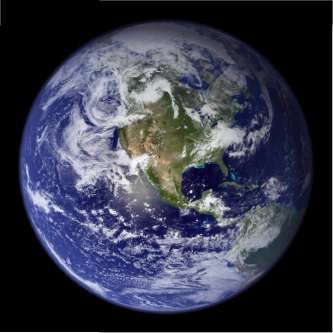 Editors:NejdetDelener,Ph.D Leonora Fuxman, Ph.D.F. Victor Lu, Ph.D. Susana Rodrigues, Ph.D.GLOBAL BUSINESS AND TECHNOLOGYASSOCIATIONFOURTEENTH ANNUAL INTERNATIONAL CONFERENCEREADINGS BOOKISBN: 1-932917-08-XMAPPING THE GLOBAL FUTURE: EVOLUTION THROUGH INNOVATION AND EXCELLENCEEditors:NejdetDelener,Ph.D Leonora Fuxman, Ph.D.F. Victor Lu, Ph.D. Susana Rodrigues, Ph.D.New York City, New York July 10 - 14th, 2012PUBLISHED BY THE GLOBALBUSINESS AND TECHNOLOGYASSOCIATIONISBN: 1-932917-08-XThe materials published in this Readings Book may be reproduced for instructional and noncommercial use. Any use for commercial purposes must have the prior approval of the President of the Global Business and Technology Association.All full papers submitted to the Global Business and Technology Association Conferences are subject to a peer reviewing process, using subject specialists selected because of their expert knowledge in the areas.Global Business and Technology Association (GBATA) is publishing partner with EBSCO Publishing. This allows researchers from throughout the world to access articles from the Readings Book.Printed in the United States of America, 2012ii	©Copyright 2012 by the Global Business and Technology Association, All Rights ReservedоIPLnsMtufo pi da IciriaCentre for Rapid and Sustainable Product DevelopmentGBATA 2012 Readings Book is sponsored by the Management ResearchCentre for Rapid and Sustainable Product Development (CDRSP) atPolytechnic Institute ofLeiria, Portugal.©Copyright 2012 by the Global Business and Technology Association, All Rights Reserved	iiiFORWARDThe purpose of the conference is to provide a unique international forum to facilitate the exchange of cutting-edge information through multidisciplinary presentations of new challenges in global business and technology: strategies, policies and issues.All full papers submitted to the Global Business and Technology Association Conferences are subject to a peer reviewing process, using subject specialists selected because of their expert knowledge in the areas.Academicians, practitioners, and public policy makers at all levels throughout the world submitted original papers for conference presentation and for publication in this Readings Book. All competitive papers were refereed (subject to a peer review). The result of these efforts produced 456 empirical, conceptual and methodological papers involving all functional areas of business education with a special focus on international aspects. Of the 322 papers accepted for presentation at the conference, 133 papers are published in this Readings Book.iv	©Copyright 2012 by the Global Business and Technology Association, All Rights ReservedACKNOWLEDGEMENTMany people and organizations are responsible for the successful outcome of the Fourteenth Annual International Conference of the Global Business and Technology Association (GBATA). The GBATA extends its many thanks to the financial sponsors of this conference: Arcadia University, U.S.A.; UNITEC Institute of Technology, Faculty of Creative Industries and Business, New Zealand; Polytechnic Institute of Leiria, Management Research Centre for Rapid and Sustainable Product Development (CDRSP), Portugal; Brno University of Technology, Czech Republic; and Curtin University, Australia.A successful conference could not be possible without the special cooperation and care of the program committee members. Furthermore, many thanks go to the reviewers for reviewing the many papers that were submitted to this conference.The last but not the least important acknowledgement goes to all these who submitted their work to be considered for presentation at the conference. Also, special thanks to the session chairs and discussants for taking the extra time to make this conference a success.NJ Delener, Ph.D.President, Global Business and Technology Association©Copyright 2012 by the Global Business and Technology Association, All Rights ReservedREVIEWERSDr. Arzu Akkoyunlu, Hacettepe University, TurkeyProf. Goncalo Caetano Alves, CEO Talent, IP AM, FranceDr. Irina V. Alyoshina, State University of Management, RussiaDr. Guler Aras, Yildiz Technical University, TurkeyDr. Erhan Aslanoglu, Marmara University, TurkeyDr. Ozlem Atalik, Anadolu University, TurkeyDr. Areeg Barakat, SUNY-Plattsburgh, U.S.A.Dr. Unal Battal, Anadolu University, TurkeyDr. David Bevan, Grenoble Ecole de Management, FranceDr. Homer T. Bonitsis, New Jersey Institute of Technology, U.S.A.Dr. Vida Lucia Botes, University of Waikato, New ZealandDr. Michael Bourlakis, Grenoble Ecole de Management, France & Brunei University, U.K. Prof. Luiz Eduardo Brandao, Pontifical Catholic University of Rio de Janeiro, BrazilDr. Pinar Buyukbalci Yildiz Technical University, Turkey Dr. Suela Bylykbashi,The Brittany School of Management, FranceDr. Guy Callender, Curtin University, AustraliaProf. Maria Angela Campelo de Melo, Pontifical Catholic University of Rio de Janeiro, Brazil Dr. Pedro Carreira, Polytechnic Institute of Leiria, PortugalProf. Mustafa Cavcar, Anadolu University, Turkey Dr. Alessandro Cavelzani, Grenoble Ecole de Management, FranceDr. Catia Cebola, Polytechnic Institute of Leiria, Portugal Prof. Nisha Ray Chaudhuri, Webster University - Cha-am, ThailandDr. William Cheng, Huntingdon College, U.S.A. Prof. Marcos Cohen, Pontifical Catholic University of Rio de Janeiro, BrazilProf. Michele Coletti, Grenoble Ecole de Management, FranceDr. Gerard Leo Danford, Haaga-Helia University of Applied Sciences, FinlandProf. Gideon de Wet, Fort Hare University, South AfricaDr. NJ Delener, Arcadia University, U.S.A.Dr. Lene Ehlers, University of Pretoria, South AfricaDr. Amira Elleuch, Independent Consultant, FranceDr. Vitor Ferreira, Polytechnic Institute of Leiria, PortugalDr. G. Gbadamosi, University of Worcester, U.K.Prof. Don Goeltz, Pace University & FairleighDickersonUniversity, U.S.A. Dr. Emanuel Gomes, Sheffield University, U.K.vi	©Copyright 2012 by the Global Business and Technology Association, All Rights ReservedDr. Maria-Alejandra Gonzazlez-Perez, Universidad EAFIT, ColombiaProf. Anske Grobler, University of Pretoria, South Africa Dr. Ceren Edin Gundugdu, Yildiz Technical University, TurkeyDr. Abdel Halabi, Monash University, Australia Prof. David O. Hartman, Quinnipiac University, U.S.A.Prof. Al Halborg, Coventry University, U.K.Dr. Fedor Herbatscheck, Grenoble Ecole de Management, France & University of Wolverhampton, U.K. Dr. Lida Holtzhausen, North-West University, South Africa Dr. Renee Hotchkiss, Georgia Southern University, U.S.A.Dr. Heidi Hulsey, Georgia Southern University, U.S.A.Prof. Stephen Humphrey, Grenoble Ecole de Management, FranceProf. Paul Jackson, Conventry University, U.K.Dr. Frederic Jallat, ESCP Europe, FranceDr. Rim Jallouli, University of Mannouba, TunisiaDr. Andrew Joubert, University of the Witwatersrand, South AfricaDr. Daniel Kaba, Brno University of Technology, Czech RepublicDr. Arzu Karaman, Yildiz Technical University, TurkeyDr. Stephen Ко, The Hong Kong Polytechnic University, Hong Kong, S AR, ChinaDr. Georg Kodydek, WU Vienna University of Economics and Business, AustriaDr. Samad Kolahi, UNITEC Institute of Technology, New ZealandMr. Theuns Kotze, University of Pretoria, South AfricaDr. YamenKoubaa, The Brittany School of Management, FranceProf. Andre Lacombe, Pontifical Catholic University of Rio de Janeiro, BrazilDr. Dana Lascu, University of Richmond, U.S.A.Mr. Francois Lerond, CEO Confluences Consulting, FranceDr. Gerald Ledlow, Georgia Southern University, U.S.A.Dr. A.R. Leen, Leiden University, The Netherlands Dr. Ana Lisboa, Polytechnic Institute of Leiria, PortugalDr. Mary Long, Pace University, U.S.A. Dr. Gill Lyons, University of Wolverhampton, U.K.Prof. M. Tait Madele, Nelson Mandela Metropolitan University, South Africa Dr. Tania Maree, Tshwane University of Technology, South AfricaDr. Jose Martins, Polytechnic Institute of Leiria, Portugal Dr. Miguel Martins, Grenoble Graduate School of Business, FranceDr. Tania Marques, Polytechnic Institute of Leiria, PortugalDr. Bruno Mascitelli, Swinburne University of Technology, AustraliaProf. Roger Mason, Durbin University of Technology, South Africa©Copyright 2012 by the Global Business and Technology Association, All Rights Reserved	viiDr. Peter Mayer, Econova Consulting, Switzerland Dr. Denis Melle, The Brittany School of Management, FranceProf. KenMias, Dominican College, U.S.A.Dr. Hakan Mihci, Hacettepe University, TurkeyDr. Sevinc Mihci, Hacettepe University, TurkeyDr. Samir Moussalli, Huntingdon College, U.S.A.Dr. Dalme Mulder, Free State University, South AfricaDr. Juergen Muehlbacher, WU Vienna University of Economics and Business, Austria Ms. Irene Muehlbacher, KHM Vienna, AustriaDr. Masao Mukoyama, Red.Umds, Japan Dr. Yasemin Mutluay, Yildiz Technical University, TurkeyDr. Pat Obi, Purdue University Calumet, U.S.ADr. Emel Ozarslan, Yildiz Technical University, TurkeyProf. Nirupa Padia, University of Witwatersrand, South AfricaProf. Elmarie Papagorgiou, University of Witwatersrand, South AfricaDr. Nicolette Papastefanou, Tshwane University of Technology, South AfricaMr. Jochen Penker, BMWFJ, AustriaProf. AT du Plooy, Tshwane University of Technology, South Africa Prof. Hugues Poissonnier, Grenoble Ecole de Management, FranceDr. Kawpong Polyorat, Khon Kaen University, ThailandDr. M. Potgieter, Tshwane University of Technology, South AfricaDr. Anna Putnova, Brno University of Technology, Czech RepublicDr. Jean-Michel Quentier, The Brittany School of Management, FranceDr. Sergiy Rakhmayil, Ryerson University, CanadaDr. Martina Rasticova, Brno University of Technology, Czech RepublicProf. Gordon Ray, Grenoble Ecole de Management, FranceDr. David McHardy Reid, Seattle University, U.S.A. Dr. Maria Reznakova, Brno University of Technology, Czech RepublicProf. Cristina Robledo, Universidad EAFIT, Colombia Prof. Mornay Roberts-Lombard, University of Johannesburg, South AfricaMr. Ray Rodgers, Coventry University, U.K.Prof. Lina Rodriguez, Universidad EAFIT, ColombiaDr. Archie Rowe, Huntingdon College, U.S.A.Dr. Luis Rivera, Dowling College, U.S.A. Dr. Hanni Samawi, Georgia Southern University, U.S.A.Dr. АИ Emre Sarilgan, Anadolu University, Turkey Prof. Kurt Sartorius, University of Witwatersrand, South Africaviii	©Copyright 2012 by the Global Business and Technology Association, All Rights ReservedDr. Stefan Schilcher, WU Vienna University of Economics and Business, AustriaDr. Christina Schweikert, St. John's University, U.S.A.,Dr. Eliana Senna, Grenoble Ecole de Management, France & UNICAMP, Brazil Dr. Afonso Senna, Grenoble Ecole de Management, France & UFRGS, BrazilDr. Guven Sevil, Anadolu University, TurkeyProf. Nick Shepherd, Grenoble Ecole de Management & President Edu Vision, Inc., France Prof. Clifford J. Shultz, II, Loyola University Chicago, U.S.A.Dr. Satyendra Singh, University of Winnipeg, CanadaDr. Suvenus Sohponsiri, Mahasarakham University, ThailandDr. Vladimir Soloviev, Financial University under the Government of the Russian Federation, RussiaDr. James Stephens, Georgia Southern University, U.S.A.Dr. SonaL. Sumbatyan, State University of Management, RussiaDr. Mahmut Tekce, Marmara University, TurkeyDr. Bans, Tekin, Marmara University, TurkeyProf. Irene Troccoli, Universidade Estacio de Sa, BrazilDr. Athanasios Tsagkanos, University of Patras, GreeceMagda Turner, University of Witwatersrand, South AfricaProf. Magda Turner, University of Witwatersrand, South AfricaDr. Gerry Urwin, Coventry University, U.K.Prof. De la Rey Van der Waldt, Tshwane University of Technology, South Africa Prof. С Н van Heerden, Tshwane University of Technology, South AfricaDr. Mathilda van Niekerk, University of Central Florida, U.S.A. Dr. Zdena Videcka, Brno University of Technology, Czech RepublicDr. Melanie Wiese, University of Pretoria, South Africa Dr. Christoph Winkler, CUNY Institute for Virtual Enterprise, U.S.A.Dr. Alexander Wollenberg, Universidad EAFIT, Colombia Prof. Yaeesh Yasseen, University of Witwatersrand, South AfricaDr. Ayce Yuce, Ryerson University, CanadaProf. Fabrizio Zerbini, Universita Bocconi - Milano, ItalyDr. Anna N. Zhilkina, State University of Management, RussiaDr. Oleg N. Zhilkin, Peoples' Friendship University of Russia, RussiaProf. Anne Marie Zwerg-Villegas, Universidad EAFIT, Colombia©Copyright 2012 by the Global Business and Technology Association, All Rights Reserved	ixTable of ContentsAUTHORWiem Abderrazek and Jamel-Eddine GharbiGrace Abera and Titos Khalo Charles K. AddoAli Riza Aktas., Burhan Ozkan, Robin G. Brumfield, and Fatih KaplanShatha Alabduljabbar and Guy CallenderNilesh Borde and Purva Hegde DesaiMariana de Queiroz Brunelli and T. Diana L. v. A. de Macedo-SoaresHemantkumar P. Bulsara, Jyoti Chandwani, and Shailesh GandhiHemantkumar P. Bulsara, P. D. Porey, and Shailesh GandhiChiang-nan Chao, Leonora Fuxman, and I. Hilmi ElifogluD.D. Chaturvedi and Meenakshi SharmaLee Cheng and Luis Eduardo Rivera-SolisHong Long ChenTITLE	PageA Research Framework For The E-Learning Adoption	1Process: A Structuration Theory ApproachEvaluating Service Delivery Performance Of The	9Namibian Ministry Of Health and Social ServicesEconomic Development and Competitiveness In Sub-	20Saharan Africa: Do Culture and Colonial Legacy ReallyMatter?Analysis Of The Effect Of Exchange Rate Fluctuations	27On The Turkish Tourism IncomesIntegrating Lean and Green Supply Chain Management	33Systems In ManufacturingAn Empirical Analysis Of Shareholder Value Creation	41As A Proxy For Measuring Corporate PerformanceInnovation and Collaboration In Tourism: First Empirical	49Evidence In BrazilSocial Entrepreneurship In India: An Exploratory Study	58Techno-Innovations To Techno-Entrepreneurship	64Through Technology Business Incubation In India: A Comparative Study Of Select Cases In GujaratDigital Books Impact Global Environment-A User	72PerspectiveEconomic Recession and Indian Real Estate - Hopes and	79ImplicationsThe Use Of Financial Ratios To Predict Bankruptcy: A	86Study Of The Board Of Directors On CorporatePerformanceThe Impact Of Innovation Capacity On The Cost	95Performance Of Capital Projectsx©Copyright 2012 by the Global Business and Technology Association, All Rights ReservedElizabeth Stephanie Conradie,    To P Or Not To P: An Internal Marketing and Branding Mornay Roberts-Lombard and   Perspective In A Service Environment HB KlopperTechnology Foresight On Emerging Technologies: Implications For A National Innovation InitiativeRussian Practice Of Financial Management Of The EnterpriseNqobizitha Dube, Peter Nkala    Assessing The Causes and Effects Of Labour Migration
and Mkhokheli Sithole	Between Zimbabwe and South AfricaAUTHORMei-Liang Chen and Chieh-Peng LinMei-Liang Chen and Chieh-Peng LinJeong-Gil ChoiPawan Kumar Chugan and Amitabh RaiMona Chung and Bruno MascitelliMaria Fatima Ludovico de Almeida, Carlos Augusto Caldas de Moraes and Maria Angela Campelo de MeloDaniil Demidenko, Elena Iakovleva and Era KozlovskayaAdeline du ToitDaniel EbbYvette Essounga-Njan and Helisse LevineKristina Evina, Alexander Gromoff, Nikolay Kazantsev and Dmitry KozhevnikovIlene FinkTITLEUnderstanding The Linkages Between Perceived Corporate Citizenship and Organizational CommitmentAssessing The Relationship Between It-Mediated Social Capital and Social SupportEstimating Destination Switching and Market Share By Markov ChainsGlobal Vat: A Refundable Cost Of Doing International BusinessThe Impact Of The Euro Zone Crisis On Australia and South KoreaComparative Study Of Competitive Intelligence Practices Between Two Retail Banks In Brazil and South AfricaBalancing Research and Development (R&D) Expenses With Customer Innovation DemandsTypology Of Sensemaking and Leader's Success In The United States and France: A Cross-Cultural StudyModern Era In Business Architecture DesignLearn, Live, and Leave. Why Foreign Students Educate In The United States Then Leave: A Reverse Brain DrainPage106112 120 128 136146 153165173181191 201208 216©Copyright 2012 by the Global Business and Technology Association, All Rights ReservedXIAUTHORAdrian P. Fitzsimons, Maria M. Pirrone and Benjamin R. SillimanLinval FrazerLeonora Fuxman and Chiang-nan ChaoMaria J. Garcia, Gilberto J. Hernandez, and Jose G. HernandezMaria J. Garcia, Gilberto J. Hernandez, and Jose G. HernandezS.L. GuptaSeow Hooi, Khor and Wilson OzuemElena Iakovleva, Era Kozlovskaya and Daniil DemidenkoAleksandar IvanovicAleksandar IvanovicNcube Lindiwe Julia and Nesamvuni Alufheli EdgarMartin KaggwaBurhan Can KarahasanDusica Karic, Miljana Barjaktarovic, PetarBojovic and Slobodan ZivkovicTITLE	PageAn Analysis Of Recent Circuit Court Of Appeals Cases	223Regarding IRC Section 1058The Effect of Internal Control On Restaurants'	230SurvivabilityForecasting and Inventory Control Strategies For TV	241Retailers: Infomercial and Live Shopping CompaniesQuantification Of The Ethical-Legal Decisions	250The Industrial Design Manager Of The LoMoBaP and	258Knowledge ManagementStudy Of The Influence Of E-Tools On The Marketing	266Mix For Pharmaceutical IndustryPerformance Implications Of Packaging On Consumer	274Behaviour: Theoretical OrientationEffectiveness Of National Scientific Research Support In	287RussiaAcceleration Of The Internationalization Of The Chinese	298National Currency Renminbi and Its Prospects Of Becoming       A Global CurrencyNew Path To Treasury Efficiency   Through Centralizing	306Payments:   Payment Factory Trends In EuropePatients' Perceptions and Level Of Satisfaction With The	314Quality Of Food Services In Public Hospitals In SouthAfricaEnergy Prices and The Adoption of Optimal Energy Mix	328for Africa's Development: A Review Of South Africa's Renewable Energies PricesThe Curse Of Distance: Explaining The Entrepreneurs'	334Geographic Dispersion In TurkeyMicro and Macro Economic Analysis Of Assets and	342Capital Of Companies In SerbiaXll©Copyright 2012 by the Global Business and Technology Association, All Rights ReservedAUTHORHelmut Kasper, Georg Kodydek, Stefan Schilcher and Dehong LuHelmut Kasper, Jiirgen Miihlbacher, Georg Kodydek and Ronald HochreiterPaul KennyHeinz Eckart Klingelhofer and Polly MashigoHeinz Eckart Klingelhofer and Emmanuel Obinali ObiohaMahdi Kolahi, Tetsuro Sakai, Kazuyuki Moriya and Masatoshi YoshikawaTun-Chih Kou, Chiou-Fong Wei, Yaonan Lin and Heng-Choon LayEdmir Kuazaqui and Teresinha Covas LisboaEdmir Kuazaqui and Teresinha Covas LisboaGerald R. Ledlow, Karl Manrodt and James StephensAuke R LeenNafta Mokate LehobyeNafta Mokate Lehobye and Raymond Mompoloki KekwaletsweNafta Mokate Lehobye and Hilda Kgomotso MasiloTITLE	PageRegional Differences Of Monetary and Non-Monetary	351Employee Benefits In China.Working In Homogeneous Versus Multicultural Work	359Groups: Different Perspectives On Diversity, Leader Coaching, Group Structure and Direction.Innovations In Teaching International Business Students	367Microfmance Strategies In Supporting Microenterprises	374In South African Townships - A Case Study Of GautengWaste and Pollution Prevention, Environmental	383Management Accounting (EMA) In South AfricanIndustriesData Mining Recreation Values and Effective Factors in	388Ecotourism Willingness to Pay: A Perspective From Iran's ParksThe Impact of Marketing Innovation Strategies in	396Taiwan's Electronic IndustriesIncreased Imports and Brazilian Industrial Stagnation:	402The Role Of Class С In This ProcessLogistics Of Service Provision: Adding To Hospitality	410Measuring Compatibility Gaps In Strategic Relationships	420An EU Financial Transaction Tax: A Three-Fold	432AssessmentValue Of Trade Or Business Records: Would Computer	440Generated Print-Outs Be Legally Recognized As Documents Of Probative Evidence?E-Contracts: The Basis Of Legal Precedent and	448Promotion Of Management and Entrepreneurial Excellence and Efficacy Through NEVISEnhancing Executive Management Perceptions On IP	456Protectionism: A South African Research OrientedPerspective©Copyright 2012 by the Global Business and Technology Association, All Rights ReservedXlllAUTHORMiikka J. Lehtonen, Antti Ainamo, Rodrigo Cervantes, Toni-Matti Karjalainen, Mikko Koria and Anna SaloMarija LindemaneAntonio Lobo, Bruno Mascitelli and Jue ChenT. Diana L. van Aduard de Macedo-Soares and Barbara Braga Lyra Da SilvaTerrence MadzhieС Mafini, J. Surujlal andM. DhurupPauline Magee-EganMunish Makkad and Pallab SikdarAntoinette Marais Maria Markatou Polly Mashigo Kgomotso Hilda MasiloKenneth M MathuBlazenika Eror Matic, Ivo Druzic and Tomislav Gel оFlorinda Matos, Susana Rodrigues, Isabel Miguel and Nuno MatosN MatsilizaTITLE	PageMapping Creative Spaces: On Value Creation,	464Innovativity, and KnowledgeMeasuring Capability In Export Of Financial Services	472Investigating Consumers' Purchase Behaviour Of	481Organic Food In AustraliaAssessing The Strategy Of Firms That Compete Globally	490In Alliances In The Cosmetics Industry: The Case Of L'oreal In Latin AmericaThe Impact of the Third Party Payment on the Insured's	500Right to Be Compensated by the Insurer.Employee Satisfaction: The Case Of Municipal Sport	508Officers In South AfricaIncreasing The Percentage Of Female Board Members	515By MandateRisk Management In Commercial Banks: A Perspective	518On Indian and Global BanksThe Constitutional Right To Sustainable- and Economic	527Development In South Africa: A Legal Perspective23 Years Since The Establishment Of The Greek Patent	535Office: The Past, The Present and The FutureNon-Collateral Approach To Developing Survivalist	545Enterprises In South Africa: International Best PracticesA Thousand Mark Of South African National Road	557Carnage: Taxi Business Violation Of The National Road Traffic RegulationsSouth African Coal Mining Industry: A Model For	565Minimizing The Supply Chain ConstraintsVenture Capital and Innovation: EU and US Vs Croatia	575Innovation, Talent Attraction and Retention	583A Study Of Challenges Facing Female Academics In	590Advancing Research In The Field Of Public Administration In South Africaxiv©Copyright 2012 by the Global Business and Technology Association, All Rights ReservedTITLEAUTHORSocial Media and Exchange 2.0: Making Sense Of B-2-B Selling In A Web 2. AgeNeha P. Mehta and Pawan K.    Visual Merchandising: Impact On Consumer Behaviour ChuganRichard G. McNeillUsing Six Stakeholder Relationship Management (SRM) Principles To Ensure Effective Corporate GovernanceCorne Meintjes and Anske F. GloblerNkhangweni Jerry Malange       Redress Mechanisms For Over-Indebted ConsumersE. Moeng and T. KhaloVida Mojtahedzadeh, Seyed Hossein Alavi Tabari and Naghmeh BakhtiariS.K. Mokoena and EJ. van RooyenMpaphi Molebatsi, Kapela Morutwa, Ray Kekwaletswe and Lucky MaakaPaul-Francois Muzindutsi and Ferdinand NiyimbaniraTshepiso I NgwenyaFerdinand Niyimbanira and Jhalukpreya SurujlaAlina O'Keeffe and Wilson OzuemGabriel Hector Carmona OlmosAdewale, A. Olutola Adewale, A. OlutolaEmployee Satisfaction With Performance Review and Appraisal System In The South African Social Security Agency (SASSA)Who Has The Powerful Effect On Audit Quality? Men Or WomenThe Role Of Ward Committees Towards Enhancing Public Participation: The Case Of The Mpumalanga Province, South AfricaLearning Management Systems' Quality On E-Learners Satisfaction: Learners' PerspectiveThe Exchange Rate Risk In The Johannesburg Stock Market: An Application Of The Arbitrage Pricing ModelUnlocking Capital Finance For Agricultural Rural Development & Economic Sustainability For The Community Of RantlapaneThe Explanatory Variables Of Interest Rate Spread In Rwanda: Theory and Empirical EvidenceThe Role Of Marketing In Leading Organisational Change: Prospects and PossibilitiesHospitality Competitiveness Measurement SystemSome Of The Snags To Crime Prevention and Policing In Nigeria and South AfricaCrime Prevention and Social-Capital In Nigeria and South Africa: The NexusPage599607 615621 629641 649 658663 674678 686701710 718©Copyright 2012 by the Global Business and Technology Association, All Rights ReservedXVAUTHORGeorge S. Oreku, Elizabeth G. Mtegwa and Enea JohnBurhan Ozkan, Robin G. Brumfield, Jenny Carleo, Stephen J. Komar, April Lippet-Faczak, Jennifer Matthews, Meredith Melendez, Robert Mickel, Mick Minard, Barbara O'Neill, and Nicholas PolaninAlan Parkinson and Lynsie ChewAndre Lacombe Penna da Rocha, Lara Vaccari, and Leonardo MoreiraOlga M. Pisareva and Gleb V. ChernyakinDavid PooeLouise du PreezLouise du Preez and Antoinette MaraisIlmars PurinshMichal PutnaB. Ramesh and Nilesh BordeEM Rankhumise and FG NetsweraJavier Rios ValledepazTITLEImplementing The Uses Of ICT In Agro - Products To Improve Market Information Services: Challenges and Opportunities For TanzaniaWomen Farmers' Empowerment: A Case Study Of New Jersey and TurkeyJoint Trading Ventures Between The English East India Company, The French East India Company, and Other Trading Entities: An Interdisciplinary Study Of Collaborations In The Slave Trade and Commodity Exchanges Between 1600 and 1750The Influence Of The Organic Seal On The Consumer Buying Behavior: A Study Of Consumption Of Tea Mate and JuicesPredictive Modeling and Operational Aspects Of Inflation Targeting In RussiaA Merger Of Higher Education Institutions -Reflections and Experiences Of Academic Staff From Tshwane University Of TechnologyA Legal Approach To Cyber Bullying In South AfricaHuman Trafficking: A Comparative Study Of This Phenomenon In Australia, Japan and South AfricaEfficiency Assessment Tools For Credit Granting Process Designing Industrial PolicyPortfolio Creation Using Shareholder Value Creation In Indian MarketsMentoring As An Antidote To Career Success Of Proteges: Insights From Public Hospitals, South AfricaInternal Rate Of Return To Investment Projects With Fuzzy Cash FlowsPage726736744751763 771779 787795 804 810818 826xvi©Copyright 2012 by the Global Business and Technology Association, All Rights ReservedAUTHORMornay Roberts-Lombard, Ray Holland and Ebenezer Owusu Afriyie SasuMornay Roberts-Lombard and Munyaradzi Wellington NyadzayoLeonel Cezar Rodrigues, Ivan de Campos Mendes and Waldir RechziegelE. J. van RooyenIrina Rudskaia and Dmitry RodionovAsmaa Salah and Marc T. JonesKatharina Sandstrom and Wilson OzuemEduardo Campos de Sao Thiago and Maria Fatima Ludovico de AlmeidaNaz Sayari and Can Simga MuganChristina Schweikert, Yulian Fei, Manman Jiang, and D. Frank HsuMokoko Sebola and Martha BaloyiMokoko Sebola and Matome ModipaneRichard Shambare, Marc Mbielue, and Patrick EbewoTITLE	PageCrafting As A Dying Trade? - Arguments For Its Value-	832AddThe Mediating Effects Of Customer Relationship	840Management On Customer RetentionTechnical and Competitive Intelligence Role In Business	848ModelDoing Business In Africa: Recommendations Towards	858Reforming The Current Technical Regulatory Policy Regime To Promote International TradeMethodological Approach To Assess Economic	868Performance Of Network Franchise CompaniesLeadership In Cross Cultural Settings: A Pilot Study On	8803M EgyptConsider The Implications Of Internal Marketing On	888Organisational Performance: The Case Of Swedish ItFirmsInternational Standardization and Organizational	897Learning In Complex Adaptive Systems: The Case Of ISO 26000 Social Responsibility StandardComparison Of Book Income and Taxable Income In	908Terms Of Value Relevance Of EarningsStock Portfolio Selection Using Combinatorial Fusion	916The Implementation Of The Taxi Recapitalization	925Programme In South Africa: Evaluating The Future Prospects Of Taxi Operators and Policy ChoicesThe Impact of Road Infrastructure Investments On	932Public Transport EmploymentInternet Banking Adoption In South Africa: An	941Exploratory Study©Copyright 2012 by the Global Business and Technology Association, All Rights ReservedXV11AUTHOROmphemetse S. SibandaOmphemetse S. SibandaAashish Srivastava and Md. Khalid HossainAmr A. Swid and Ahmed R. ElmelegyEleftherios Thalassinos and Vicky ZampetaGabriela Ojeda Triulzi and Shaukat AliSevgi Eda TuzcuRobert G. Vambery and Peter MayerElina Varamaki, Sanna Joensuu, Anmari Viljamaa and Erno TornikoskiFrank P. Le Veness and Samuel C. SprunkIrina O. Volkova, Nikolay B. Filinov, Valentina V. Kuskova, and Nadezhda L. TitovaT. Dweylan WilsonTITLE	PageTowards Access To Affordable Essential HIV and Aids	948Medicine In South Africa : UBUNTU and Essential Facility Access Doctrine ClaimsIntervention Of South Africa Government In The Macro	956Game Of Walmart-Massmart Merger: Impact On WTO Obligations, and Ramifications On Competition, Trade and Foreign Direct InvestmentExploring Conditions For Successful Mobile Governance	964In IndiaE-Services Adoption In The Telecommunications Sector	970In BahrainHow Corporate Governance and Globalization Affect	980The Administrative Structure Of The Shipping IndustryDeterminants Of Foreign Direct Investment In Mexico	989Does Lunacy Increase Investor Pessimism? Lunar Phases	1001and Short Selling Relation In Istanbul Stock ExchangeA Newly Emerging Economic World Order and Its	1008Implications For Global Business: The Challenges To Free Market Oriented Enterprises From The Ever Greater Role Of Government and State Owned CorporationsChanges In Entrepreneurial Intentions Of University and	1011Vocational School StudentsPuerto Rico and The Upcoming Elections/Status	1020Referendum: Real Change Or Just More Of The Same and Its Impact On Regional and Global TradeTypology, Classification, and Characterization Of Firms	1027For Management Best Practices Monitoring (Case Of Russian Domestic Energy Sector)An Empirical Investigation Of The Relationship Between	1034Transformational Leadership and Work EnvironmentXVlll©Copyright 2012 by the Global Business and Technology Association, All Rights ReservedAUTHORChristoph Winkler, Christina Schweikert and Edgar TroudtTsui-Sung WuJoey Wu, John Ap and Emmy YeungNioka N. Wyatt and Thomas T.FungShun-Yu Yang and Guy CallenderOleg N.Zhilkin and Kristina A. ZaporozhchenkoAnna N. ZhilkinaDeborah Moraes Zouain, Gustavo de Oliveira Alme and Emilia ZouainVictoria ZubarevaTITLE	PageInfusing Business and Entrepreneurship Education Into A	1041Computer Science Curriculum - A Case StudyLive Performance In A Digital Age: An Exploration	1046Analysis For Audience's Perceptions Of LivenessAssessing The Impacts Of New Product Design On	1054Satisfaction, Future Behavioral Intentions and The Image Of A Theme Park Special EventChina's Changing Landscape" The Case Of Regina	1061Miracle and International Protective Apparel Supply(TPAS)Investigating The Post Award Stage Of Contracting:	1069Critical Management Role Or Just An Afterthought?The EU Expansion 1973-2007 and Its Impact On Key	1077Macroeconomic IndicatorsKnowledge Economy and Enterprice Financial	1082ManagementE-Government Relationship With Competitiveness,	1089Corruption Perception and EntrepreneurshipDesigning Of Management Structures In Process-	1098Oriented Organizations©Copyright 2012 by the Global Business and Technology Association, All Rights ReservedXIXDesign            Model           Function Level              LayerDesign            Model           Function Level              LayerDesign            Model           Function Level              LayerConceptual DesignBusiness Concept•    Represents shared stakeholder understanding of business. •    Independent of enabling technology.Logical DesignSystems Design•    Represents design of platform independent system capability.•    Done in a formal manna that can be tested and validated. •    Logical designs obey laws of logic.Physical DesignSystems Solutions•    Represents design of platform dependent system capability,•    Uses known physical capabilities that implement logical design.•    Physical designs obey laws of physics.